HOMILIE
Vrede is de wegLucas 10,1-9 en Jesaja 66,10-147 juli 2019Pol HendrixWe hebben vorige zondag al vernomen hoe Jezus onderweg is naar Jeruzalem en hoe hij zijn leerlingen voor zich uit stuurt om zijn komst aan te kondigen.  Vandaag horen wij welke opdracht deze leerlingen precies meekrijgen.  Jezus stuurt hen ‘als lammeren onder de wolven’, zoals hij zelf zegt.  En inderdaad, zonder bagage en zonder geld op zak zijn zij geheel aangewezen op de gastvrijheid van de mensen.  Jezus geeft hen wel iets mee van zijn macht over het kwaad en stelt hen in staat om mensen te genezen.  Maar hun voornaamste taak is de verkondiging van het Rijk Gods.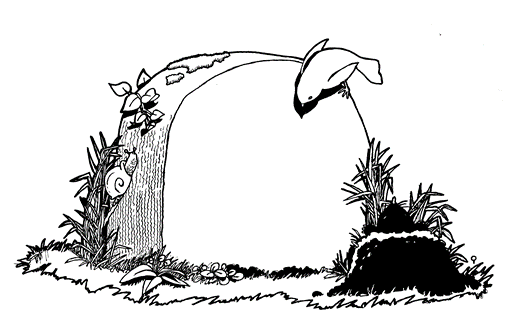 In elk huis waar zij worden ontvangen moet hun eerste woord zijn: ‘vrede aan dit huis’.  Gezien hun reisdoel is deze groet symbolisch want Jeruzalem klinkt in het Hebreeuws als Jeroesjalajiem, wat ‘stad van Salim’ betekent en de naam ‘Salim’ betekent op zijn beurt vrede.  Jeruzalem is dus de stad van de vrede, een naam die vooral een opdracht inhoudt waarin ze nog steeds niet lijkt te slagen ...  Mahatma Ghandi zei ooit: ‘Er is geen weg naar de vrede.  Vrede is de weg.’  Net zoals het doel van een pelgrim veeleer het onderweg zijn is dan het aankomen.  Op www.kerknet.be las ik dit: “Ooit werden christenen ‘mensen van de weg’ genoemd omdat hun gedachten uiteindelijk niet opgesloten zaten in voorgekauwde systemen, omdat zij mensen waren die geen last hadden van vastgelopen gebruiken.  Omdat zij het altijd hadden over een droom van een wereld die zij meer en meer wilden realiseren.  Mensen van de weg, onderweg naar het eeuwig Jeruzalem.  Soms stappend in de mist, of schuilend in de storm.  Mensen van de weg met dat visioen van vrede, nu reeds brandend in het hart.”In het laatste bijbelboek wordt Jeruzalem het visioen: “Toen zag ik de heilige stad, het nieuwe Jeruzalem, uit de hemel neerdalen, bij God vandaan.  Ze was als een bruid die zich mooi heeft gemaakt voor haar man en hem opwacht” (Op 21,2).  De eeuwenoude stad Jeruzalem, die haar naam nooit echt heeft kunnen waarmaken, wordt in het visioen van Johannes vervangen door een nieuw Jeruzalem, een stad die symbool staat voor het Rijk Gods.  Het beeld is nochtans misleidend, want het suggereert dat het dan toch van God zal moeten komen, dat al onze inspanningen hier beneden nutteloos zijn.  Maar net zoals zovele steden is Jeruzalem meerdere malen herbouwd.  David herbouwde de stad van Melchisedek, na de ballingschap herbouwden de joden hun stad en na de verwoesting door de Romeinen in het jaar 70 en natuurlijk in de middeleeuwen en in de moderne tijd.  Telkens werd er op de ruïnes van het oude Jeruzalem een nieuw Jeruzalem neergezet.  Ooit komt er een dag, zo droomt Johannes, dat het nieuwste Jeruzalem Gods vrede zal afspiegelen, zoals het ook klonk in het visioen van de profeet Jesaja in de eerste lezing.Er zal altijd die spanning zijn tussen het einddoel en het onderweg zijn.  Over het doel kunnen we in visionaire bewoordingen spreken en we móéten dat ook doen want anders zouden we het opgeven.  Wij zijn ‘mensen van de weg’ omdat we het visioen levend houden en onderweg elkaar ondersteunen en bijsturen.  Zoals op elke weg gebeuren er wel eens ongelukken, maar die brengen toch vooral het beste in onszelf naar boven.  Zolang we er niet in een boogje omheen lopen, maar dat is voor volgende zondag …